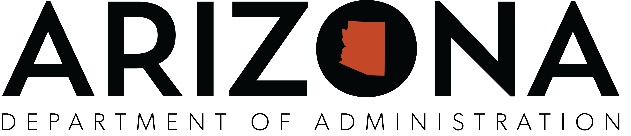 Arizona Set-Aside Procurement ProgramMeeting Minutes         November 27, 2017Attendance:Members Present:Jason RutkaRichard MonacoCarol CarrShana EllisState Procurement Office Staff PresentBrittany OchsAshoke Seth	Others Present:Mark Botterbusch (Gompers)Valarie Pullara (Beacon)Ryan Shinn (Center for Habilitation)Curtis Bruns (DES)Bill Strait Armando Bernasconi (QC)Doug Arnett (QC)Minutes:CALL TO ORDER:  Jason Rutka called the meeting to order at 10:03AM ROLL CALL:  Group IntroductionsMEETING MINUTE APPROVAL:Motion to approve 9/06/17 Meeting Minutes- Motion Carries/Approved with the Amendment of adding Shana Ellis as an Attendee. Motion to approve 10/19/17 Meeting Minutes- Motion Carries/Approved with the Amendment of adding Shana Ellis, Carol Carr, Jason Laurie, Mark Botterbusch, Jason Brothers, Ryan Shinn, Bill Strait, Ian Wist as Attendees and fix a Richard Monaco spelling error. CONTRACT EXTENSION REVIEWS:Arizona Correctional Industries (ADSPO17-155057) No Representatives PresentOperating under the assumption that there are No Changes to the ContractMotion to Extend the Contract until the next Set-Aside Meeting- Motion Carries/ApprovedGompers (ADSPO14-059582)No Activity in the past 12 MonthsNo Proposed ChangesNo Proposed Pricing changesNo Contract IssuesMotion to Extend the Contract to renew for one more year- Motion Carries/ApprovedQuality Connections Office Supplies/Punchout (ADSPO15-090120 & ADSPO15-084186)$147,000 State/CoOp Annual Sales (38 Special Needs Employees, 12 of which are through delivery partners of Quality Connections)These Employees cover all State Contracts & Private SectorDecrease $100,000 Annual Sales year-over-yearDES biggest buyerSome off-contract spendRecommendation: State and SPO to treat all Contractors the sameAny Performance Concerns from any State Customers?: Yes.  Each issue handled on a case-by-case basis.  No specific details provided.2018 Anticipated Changes-Purposing new renewal pricing.   5% price increase over prior year’s pricing.Is the pricing still competitive? Yes, if you factor in the tax savings where the state does not have to pay sales tax when purchasing from a non-profit.Two CNADs assist QC to execute delivery service in the StateMotion to extend the Office Supplies and Office Supplies Punchout Contract to renew for one more year with a 5% price increase upon renewal-Motion Carries/ApprovedQuality Connections OEM Printer/Punchout (ADSPO15-090497 & ADSPO15-060351)$178,000 State/CoOp Annual Sales for re-man and OEM (22K from Remanufactured)QC raised concern that data suggests that $382,000 remanufactured toners sold by other vendors and should not have been. Any Performance Concerns from any State Customers?: Yes.  Each incident handled on a case-by-case basis.  No further information was provided.Is the pricing still competitive? YesDiscounts to the State have improved in 9 Categories and Pricing has increased in 5 CategoriesHP OEM 38% off of list with no change at allPurposed Contract Changes?: Yes after next yearMotion to Extend the Contract to renew for one more year- Motion Carries/ApprovedBeacon (ADSPO15-080125)$122,000 Annual (63k Off-Contract Spend)DES is biggest userNovember 30 Purchase Orders cut because renewal isn’t concurrent with Fiscal yearNo Vendor IssuesNo Price Changes Possible Price Increases next year with Minimum Wage IncreaseMotion to Extend the Contract to renew for one more year- Motion Carries/ApprovedCenter for Habilitation (ADSPO15-080125)$403,000 State Annual Spend (No Off-Contract Spend)DES is biggest userNovember 30 Purchase Orders cut because renewal isn’t concurrent with Fiscal yearNo Vendor IssuesNo Price ChangesPossible Price Increases next year with Minimum Wage IncreaseMotion to Extend the Contract to renew for one more year- Motion Carries/ApprovedCOMMITTEE COMMENTS AND SUGGESTIONS: Develop a Policy, Procedure and Plan for Leakage on Mandatory ContractsMention the Set-Aside Document Scanning Contracts at the December meeting of Chief Procurement OfficersSpecial Needs Employees Direct Labor Hours needs to be requested moving forward; this will assist in cost analysis. Clarify the Fiscal year for the estimated spending report that indicates the total spends for remanufactured toner.Action Item: Remove remanufactured toner part numbers from price list and punch-out catalogue on the NASPO ContractSome Set-Aside contracts should link up with the State Fiscal Year and not end/begin in November to avoid duplicate PO’s from some state agencies.  This is vendor specific and can be addressed with early renewals.FUTURE AGENDA ITEMS: Committee Member attendance discussion.  Also need to confirm that all seats are filled. Arizona Correctional Institute (ACI) needs to attend the next meeting to review Contract ExtensionReview running list of Action ItemsReview prior Sub Committee previous body of workCALL TO THE PUBLIC:  ADJOURNMENT:  Meeting was adjourned at 11:38PMNEXT MEETING: TBD (Attempting December Meeting)For inclusion on the next regular agenda, contact Jason Rutka at (602) 542-8087. With prior notice Jason Rutka, committee members can appoint a proxy if they are unable to attend the meeting.  If you require special accommodations, please contact Jason Rutka at (602) 542-8087 at least three working days prior to the meeting. Posted: Draft Posted on 11/28/17Submitted by:Jason RutkaChief Compliance Officer State Procurement OfficeAPPROVED BY THE COMMITTEE:DRAFT VERSION